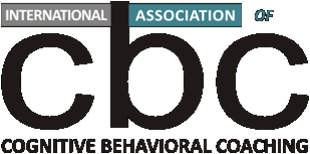 Cerere de Inscriere la programul de formare profesională:„SPECIALIST ÎN ACTIVITATEA DE COACHING” COD COR 242412Nume și prenume: _________________________________Fiica/Fiul lui_______________și al/a_______________________Data și locul nașterii:_______________/________________Domiciliul: Localitatea ________________Str. ______________________Nr.__Bl.__Ap.__Județul_________  Cod poștal_________Telefon/ Adresa de email__________/___________CNP__________________________CI: Seria____Nr.___________Eliberat de :__________la______________.Ultima formă de învățământ absolvită:________________Profesia_____________________Funcția actuală:_________________  Locul actual de muncă__________________________Taxa de participare va fi achitată de :      mine personal       de compania/instituția unde lucrezDate facturare companie:Nume  companie: ____________________________________________________________Adresa: Localitatea ________________Str. ______________________Nr.__Bl.__Ap.__Județul_________  Cod poștal_________Telefon/ Adresa de email__________/___________CUI_____________CIF_______________Cont: __________________Banca____________Nume persoana contact ________________________CI Seria___Nr.__________Declar pe proprie răspundere că am ____ani vechime în muncă/voluntariat.